Complete this form and upload it into the Plan of Study – Part I available in your Grad Rebel Gateway student portal. Once submitted, the form will route electronically for signatures. Upon approval by the Graduate College, a final copy of the form will be emailed to your Rebelmail account.Refer to the 2020-21 Graduate Catalog for degree requirements:https://catalog.unlv.edu/preview_program.php?catoid=31&poid=9318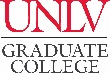 PLAN OF STUDY - Part IIDOCTOR OF PHILOSOPHY – CIVIL AND ENVIRONMENTAL ENGINEERING – post master’s track2020-21CatalogCOURSE REQUIREMENTSElective Courses - 24 CreditsComplete a minimum of 3 courses from one of the five categories mentioned in the discipline-based list in the catalog program page (link above).Elective Courses - 24 CreditsComplete a minimum of 3 courses from one of the five categories mentioned in the discipline-based list in the catalog program page (link above).Elective Courses - 24 CreditsComplete a minimum of 3 courses from one of the five categories mentioned in the discipline-based list in the catalog program page (link above).Elective Courses - 24 CreditsComplete a minimum of 3 courses from one of the five categories mentioned in the discipline-based list in the catalog program page (link above).Elective Courses - 24 CreditsComplete a minimum of 3 courses from one of the five categories mentioned in the discipline-based list in the catalog program page (link above).Elective Courses - 24 CreditsComplete a minimum of 3 courses from one of the five categories mentioned in the discipline-based list in the catalog program page (link above).Elective Courses - 24 CreditsComplete a minimum of 3 courses from one of the five categories mentioned in the discipline-based list in the catalog program page (link above).Elective Courses - 24 CreditsComplete a minimum of 3 courses from one of the five categories mentioned in the discipline-based list in the catalog program page (link above).COURSE(Prefix & #)CREDITSGRADE (if completed)TERM(Taken/anticipated)SUBSTITUTION/TRANSFER (if applicable)SUBSTITUTION/TRANSFER (if applicable)SUBSTITUTION/TRANSFER (if applicable)SUBSTITUTION/TRANSFER (if applicable)COURSE(Prefix & #)CREDITSGRADE (if completed)TERM(Taken/anticipated)COURSECREDITSGRADEINSTITUTION(Optional) Graduate Internship Course-Credits: Maximum up to 3Students engaged in Curricular Practical Training (CPT) must take CEE 793. The course can be taken maximum three times during their study. However, these credits will not be counted towards the degree.(Optional) Graduate Internship Course-Credits: Maximum up to 3Students engaged in Curricular Practical Training (CPT) must take CEE 793. The course can be taken maximum three times during their study. However, these credits will not be counted towards the degree.(Optional) Graduate Internship Course-Credits: Maximum up to 3Students engaged in Curricular Practical Training (CPT) must take CEE 793. The course can be taken maximum three times during their study. However, these credits will not be counted towards the degree.(Optional) Graduate Internship Course-Credits: Maximum up to 3Students engaged in Curricular Practical Training (CPT) must take CEE 793. The course can be taken maximum three times during their study. However, these credits will not be counted towards the degree.(Optional) Graduate Internship Course-Credits: Maximum up to 3Students engaged in Curricular Practical Training (CPT) must take CEE 793. The course can be taken maximum three times during their study. However, these credits will not be counted towards the degree.(Optional) Graduate Internship Course-Credits: Maximum up to 3Students engaged in Curricular Practical Training (CPT) must take CEE 793. The course can be taken maximum three times during their study. However, these credits will not be counted towards the degree.(Optional) Graduate Internship Course-Credits: Maximum up to 3Students engaged in Curricular Practical Training (CPT) must take CEE 793. The course can be taken maximum three times during their study. However, these credits will not be counted towards the degree.(Optional) Graduate Internship Course-Credits: Maximum up to 3Students engaged in Curricular Practical Training (CPT) must take CEE 793. The course can be taken maximum three times during their study. However, these credits will not be counted towards the degree.COURSE(Prefix & #)CREDITSGRADE (if completed)TERM(Taken/anticipated)SUBSTITUTION/TRANSFER (if applicable)SUBSTITUTION/TRANSFER (if applicable)SUBSTITUTION/TRANSFER (if applicable)SUBSTITUTION/TRANSFER (if applicable)COURSE(Prefix & #)CREDITSGRADE (if completed)TERM(Taken/anticipated)COURSECREDITSGRADEINSTITUTIONCEE 793Dissertation - 18 CreditsDissertation - 18 CreditsDissertation - 18 CreditsDissertation - 18 CreditsDissertation - 18 CreditsDissertation - 18 CreditsDissertation - 18 CreditsDissertation - 18 CreditsCOURSE(Prefix & #)CREDITSGRADE (if completed)TERM(Taken/anticipated)SUBSTITUTION/TRANSFER (if applicable)SUBSTITUTION/TRANSFER (if applicable)SUBSTITUTION/TRANSFER (if applicable)SUBSTITUTION/TRANSFER (if applicable)COURSE(Prefix & #)CREDITSGRADE (if completed)TERM(Taken/anticipated)COURSECREDITSGRADEINSTITUTIONCEE 799TOTAL CREDITS* Minimum credits required for graduation = 42GRADUATION POLICIESA minimum of 50 percent of the degree program must be 700-level courses excluding thesis, dissertation, or professional/scholarly paper. Individual departments may require more than the Graduate College minimum.Courses used to fulfill requirements for one degree may not be used toward another degree. A candidate for an advanced degree or graduate certificate must have a minimum Graduate Program Grade Point Average of 3.00 to be eligible to graduate or receive the certificate.Refer to the Thesis and Dissertation Format and Submission Guidelines webpage for a breakdown of requirements.Refer to the Graduate Catalog for all Academic, Transfer Credit, and program-related policies and requirements.